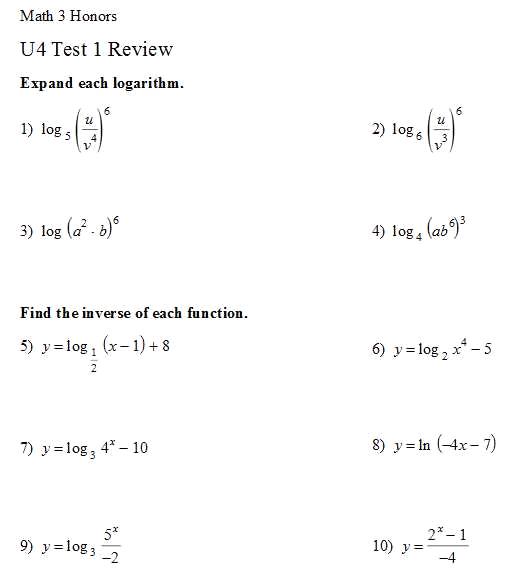 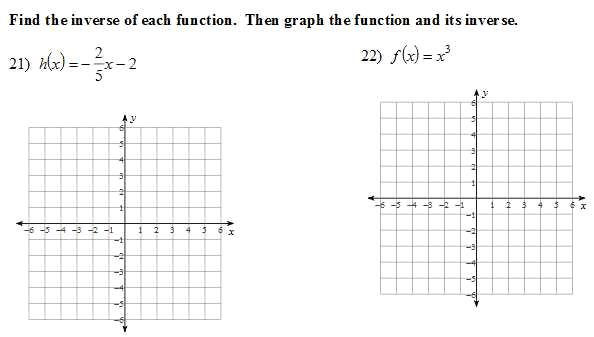 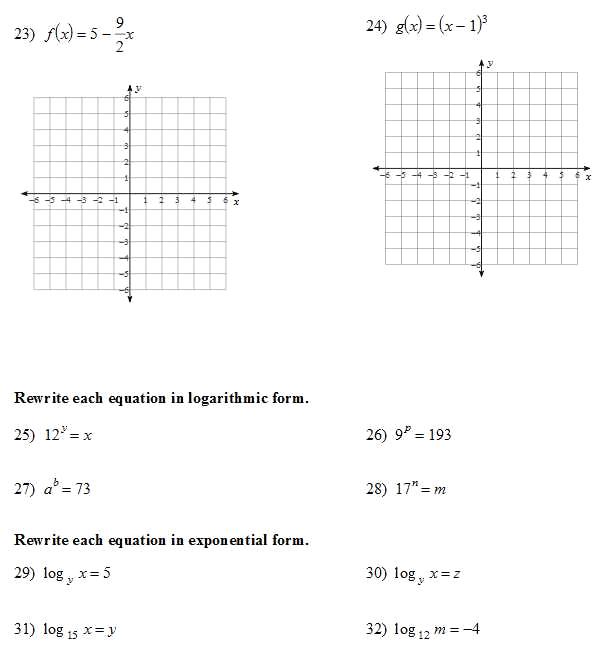 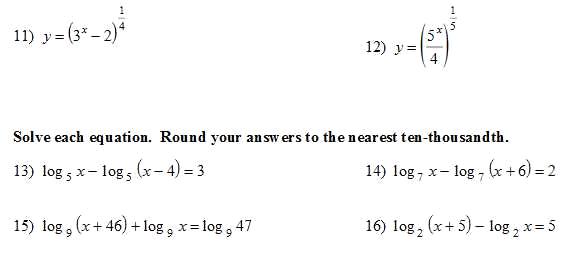 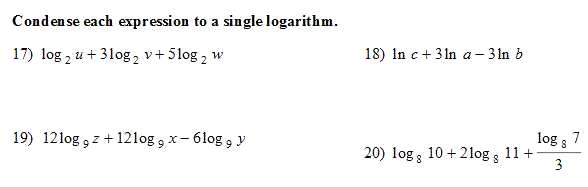 Find the inverse algebraically. Restrict the domain if the function is not one-to-one. Complete the table. 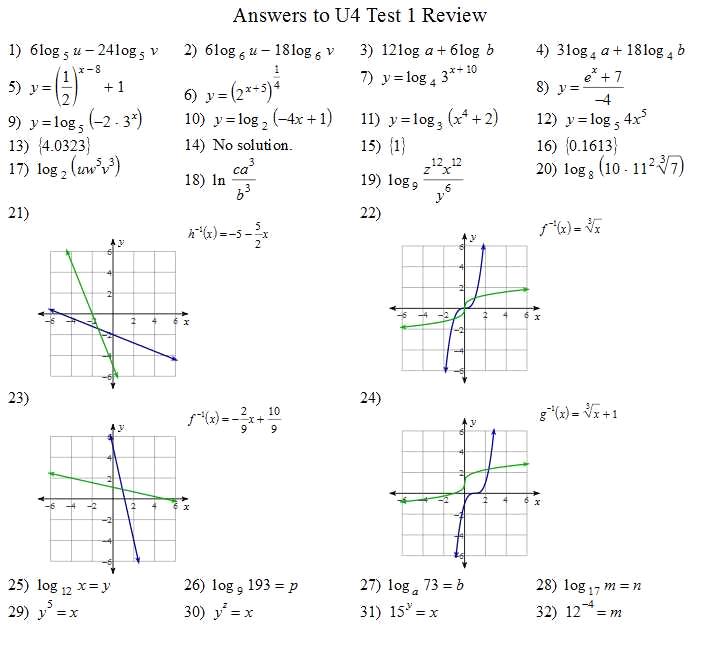 33. f(x):   D: (-∞, ∞) R: (-∞, ∞)       f-1(x) =           D: (-∞, ∞) R: (-∞, ∞)D:D::R: